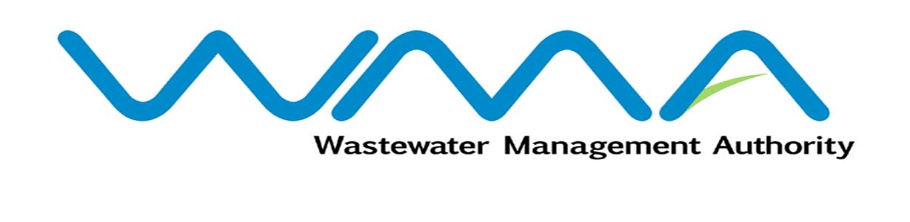 POST OF TECHNICIAN (INSTRUMENTATION/ CONTROL AND AUTOMATION)Duties:To inspect, maintain, repair, troubleshoot, calibrate, program, modify, upgrade and test a wide variety of Instrumentation-Control-Automation (ICA) equipment related to water treatment plants, emergency back-up power, Gas Generator, and Supervisory Control and Data Acquisition (SCADA) systems; systems include inter alia of ,transmitters (flow, level, temperature, etc.), programmable logic controllers (PLC’s), variable frequency drive systems. Ensure that plant instrumentation, control & automation equipment is maintained and repaired properly to provide reliability, and safety.Perform field maintenance, installation, and repair troubleshooting on control panels SCADA, PLC, Instrumentation, Drives and other related devices. Check, repair, calibrate, analyze recording, and undertake calibration of transmittersMaintain the SCADA, Report (Database) PC, HMI’s and PLC’s in a proper operating state and ensure back up’s of the systems.Prepare reports and maintains records, such as preventive maintenance tests and repairs.Conduct preventive and corrective maintenance on treatment plant and facilities on ICA systems and related equipment.Prioritize, assign and complete work orders.Assist the Maintenance Engineer/Technical Supervisor in the planning, scheduling, the maintenance and repair on a wide variety of specialized mechanical and electrical equipment, buildings, and machinery.Perform skilled electrical maintenance, troubleshooting and repair work on Wastewater Treatment Plant equipment, and electrical components at the treatment plant and related facilities.Familiar with and execute safe work procedures associated with assigned work.Support Maintenance Engineer/Technical Supervisor for establishment of preventive maintenance works and periodic maintenance schedule.Compiling monthly maintenance report.Execute all installation, maintenance and repair work for all equipment’s and tools of the Wastewater treatment plant as ordered by the Maintenance Engineer/technical Supervisor.Prepare recommended spare part list.Maintain the cleanliness of the equipment etc. after maintenance and repair works have been completed.Adherence to all general occupational health and safety regulations.To work after normal working hours including weekend and public holidays if problems arises on site or whenever required.Co-ordination with other sections such as Operation DepartmentPerform any other ancillary duties.